PercentageImportant formula:Concept of Percentage:By a certain percent, we mean that many hundredths.Thus, x percent means x hundredths, written as x%.Percentage Increase/Decrease:If the price of a commodity increases by R%, then the reduction in consumption so as not to increase the expenditure is:If the price of a commodity decreases by R%, then the increase in consumption so as not to decrease the expenditure is:Results on Population:Let the population of a town be P now and suppose it increases at the rate of R% per annum, then:Results on Depreciation:Let the present value of a machine be P. Suppose it depreciates at the rate of R% per annum. Then:To express x% as a fraction: We have, x% =x.To express x% as a fraction: We have, x% =100.    Thus, 20% =20=1.    Thus, 20% =100=5.To expressaas a percent: We have,a=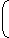 ax 100%.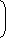 To expressbas a percent: We have,b=bx 100%.    Thus,1=1x 100%= 25%.    Thus,4=4x 100%= 25%.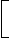 Rx 100%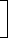 (100 + R)x 100%Rx 100%(100 - R)x 100%1. Population after n years = P1 +Rn1. Population after n years = P1 +100n2. Population n years ago =P2. Population n years ago =1. Value of the machine after n years = P1 -Rn1. Value of the machine after n years = P1 -100n2. Value of the machine n years ago =P2. Value of the machine n years ago =3. If A is R% more than B, then B is less than A byRx 100%.3. If A is R% more than B, then B is less than A by(100 + R)x 100%.4. If A is R% less than B, then B is more than A byRx 100%.4. If A is R% less than B, then B is more than A by(100 - R)x 100%.